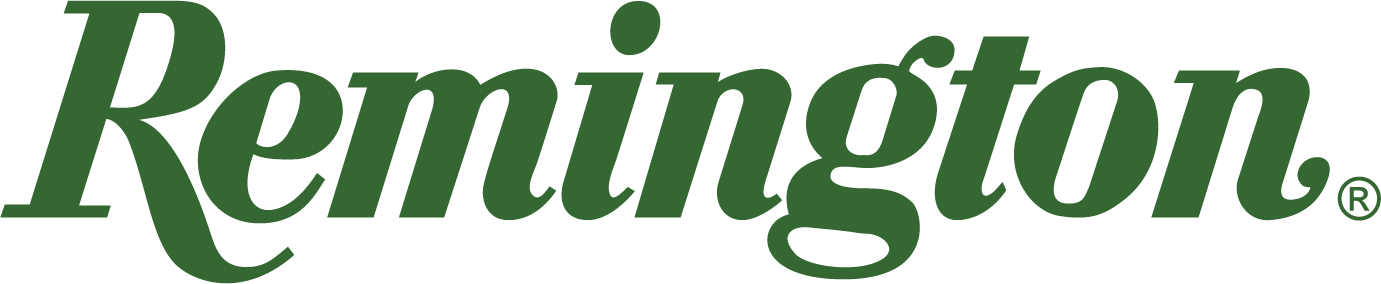 FOR IMMEDIATE RELEASE 		 		 Remington Adds Julia Stallings as Brand AmbassadorLonoke, Arkansas – June 23, 2022 – Remington Ammunition is excited to announce their new partnership with Julia Stallings. Stallings, a Tennessee native, world-class trap shooter, and Lindenwood University graduate joins a growing roster of outstanding Remington ambassadors and influencers across various social media platforms. Stallings is a former USA Shooting athlete, representing America in women’s trap competition as she traveled the world competing at the highest levels. Stallings now dedicates her time to promoting the growth of the shooting sports through curated content across her social media channels. “Julia’s trick shots and skills are incredible, and we’re excited that she’s joining our Remington family,” said Joel Hodgdon, Director of Marketing for Remington Ammunition. “She also works diligently to inform her audience about all kinds of shotgun, rifle, and handgun shooting. Her balance of information, education, shooting disciplines and entertainment sets her apart from others in our industry.” Stallings has garnered a large following with exciting and engaging content on both TikTok and Instagram. Find Remington ammunition at dealers nationwide and online. For more information on Remington ammunition and accessories, visit www.remington.com.Press Release Contact: Jonathan HarlingRemington Public RelationsE-mail: remingtonammopr@murrayroadagency.comAbout RemingtonFrom muskets to modern day, generations of hunters and shooters have trusted Remington ammunition and accessories. Loaded in Lonoke, Arkansas by American workers, our wide array of pioneering sporting and hunting ammunition promises to get the job done every time the trigger is pulled. At Remington, we’re here for everyone who loads a round of ammo into a handgun, rifle, or shotgun. We’ve been here since 1816. Together, Remington and America have fought and won wars, put food on millions of tables and brought countless generations together at the range and in the field. We are proud of each and every round that rolls off our factory line. A brand of outdoor sports and recreation company Vista Outdoor, Remington is bringing a renewed focus to ammunition, innovation, and quality – all while staying true to Remington’s legendary heritage and stature as an American icon.